Чувашская  Республика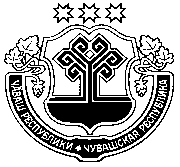 МУНИЦИПАЛЬНОЕ БЮДЖЕТНОЕ ОБЩЕОБРАЗОВАТЕЛЬНОЕ УЧРЕЖДЕНИЕ«КУДЕИХИНСКАЯ СРЕДНЯЯ ОБЩЕОБРАЗОВАТЕЛЬНАЯ ШКОЛА»                 ПОРЕЦКОГОМУНИЦИПАЛЬНОГО ОКРУГА ЧУВАШСКОЙ РЕСПУБЛИКИ                                             МБОУ «Кудеихинская СОШ»                                                            Приказ                                                         от «01» сентября  2023 года                                                                               № 117«Об организации питания»                                                          В связи с началом нового  2023-2024  учебного года и переходом на аутсорсингПРИКАЗЫВАЮ:Организовать горячее питание в школе согласно договору с ООО «Общепит Порецкого райпо» от 10.07.2023г.2. Организовать  режим работы школьной столовой по следующему графику: -завтрак 1-10 классы 09.10-09.25 (14 учащихся)- обед 1- 4  классы, 10.35-10.55 (24 учащихся);- обед 5-7  классы, 11.35- 11.55 (20 учащийся)- обед 8-10 классы, 11.55-12.15 (27 учащихся).        3.На основании «Положения об организации питания обучающихся в муниципальных общеобразовательных организациях Порецкого муниципального округа», утвержденного Постановлением администрации Порецкого муниципального округа от  18.08.2023г.  № 464 , создать комиссию по установлению льготной категории учащихся на питание в следующем составе: - Архипова М.В., директор школы, председатель комиссии;-  Чеснокова Е.П.., заместитель директора по УВР, секретарь;-  Комарова Е.В., воспитатель дошкольной группы;- Белянчикова Г.Ю., учитель английского языка;- Выставкина Т.Е., председатель профкома МБОУ «Кудеихинская СОШ»;- Маркелова О.В. , медицинский работник.   4.  На основании  Положения об обеспечении ежедневным бесплатным двухразовым питанием обучающихся с ограниченными возможностями здоровья в  муниципальных образовательных учреждениях Порецкого муниципального округа Чувашской Республики, утвержденного Постановлением администрации Порецкого района  от 18.08.23г.   года № 464                                                                  - организовать бесплатное двухразовое горячее питание для детей с ОВЗ за счет дотаций бюджета Порецкого муниципального округа.   5. Согласно «Положению об организации питания обучающихся в муниципальных общеобразовательных организациях Порецкого муниципального округа»,  утвержденного Постановлением администрации Порецкого МО от 18.08.2023г.№464:                                                                                         - организовать бесплатное питание для детей из многодетных малоимущих семей с тремя и более детьми в возрасте до 18 лет, обучающихся по образовательным  программам  основного общего и среднего общего образования,- на стоимость завтрака и обеда (бесплатное двухразовое горячее питание за счет дотаций бюджета Порецкого муниципального округа (Приложение №1).;     -организовать бесплатное двухразовое питание обучающимся, осваивающим образовательные программы начального общего, основного общего и среднего общего образования, являющимся членами семей лиц, призванных на военную службу по мобилизации в Вооруженные Силы Российской Федерации, членам семей добровольцев, проживающих в Порецком муниципальном округе  Чувашской Республики за счет средств республиканского бюджета              ( Приложение№2). 6. Назначить ответственным за  организацию питания в МБОУ «Кудеихинская СОШ» замдиректора по ВР Чеснокову Е.П.  Основание: организация питания              Директор школы                                                                     Архипова М.В.	 С приказом ознакомлены: